Step 1: Pick a Country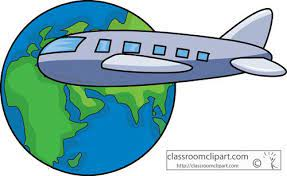 Activity 1: Name as many countries as you can! Try to get at least one from each continent. 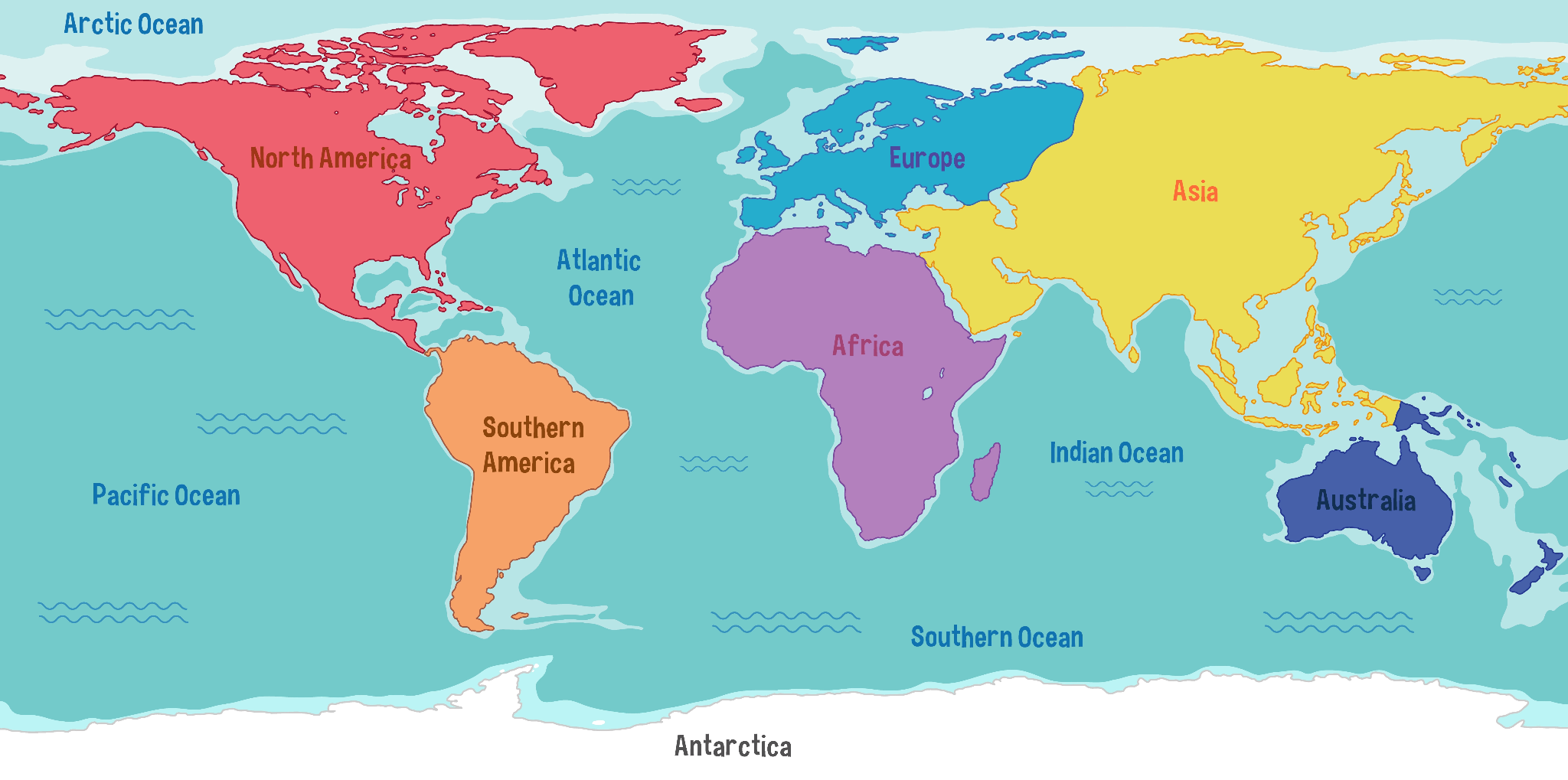 Activity 2: Write down your 3 favorite countries! Do not say Japan or U.S.A.! Then talk in a group and decide which country you will go to.	Country 1:____________________	Country 2:____________________	Country 3:____________________Group’s Country:  ________________Why do you want to go there?______________________________Hello! Our names are__________________________.Our group decided we want to go to ________________.Our country has___________________________________.It_____________________________________________.One fun fact about our country is ___________________________________________.    We are very excited to go!Example:Hello! Our names are________________________.Our group decided we want to go to _______________.Our country has_____________________________________.It______________________________________________.One fun fact about our country is _____________________________________________.    We are very excited to go!